Informační systémy, jejich základní vlastnosti a typyInformační systémyInformační systém (IS) je systém pro sběr, udržování, zpracování a poskytování informací.Informační systémy jsou založené na informačních a komunikačních technologiích. V poslední době se používá zkratka ICT (Information and Communication Technologies).IS obsahuje data, znalosti a informace:Datajakékoli vyjádření (reprezentace) skutečnostischopné přenosu, uchování, interpretace či zpracováníumožňují přenášet a zpracovávat odraz skutečnostiZnalostivýsledek poznávacího procesupředpoklad uvědomělé činnostito, co jednotlivec ví po osvojení dat a po jejich začlenění do souvislostíúčel znalostí - porozumět realitěInformaceje definovaná pomocí dat a znalostídata, která mají smysl/významznalosti, které jsou sdělitelné (komunikovatelné)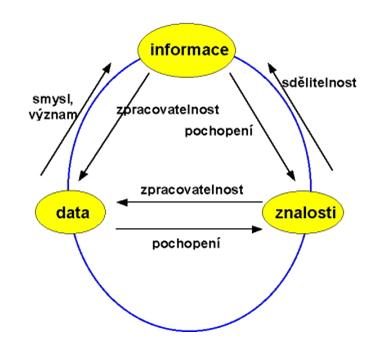 Funkce informačního systémuKonkrétní procesy (činnosti) podporující základní cíle informačního systému:získávání informacízpracování informací (evidence, organizace – pořádání, kategorizace, konverze –změna média, třídění, vyhledávání, agregace, odvozování nových informací, dolování znalostí)uložení informací (zaznamenávání a archivace dat, datová úložiště a datové sklady)přenos informací (v rámci počítačových sítí)zpřístupnění informací (tisk, zobrazení, vizualizace, šíření…)Vlastnosti (které by kvalitní IS s maximální výkonností měl splňovat)Musí obsahovat nutné informace, které uchovává, analyzuje a s potřebnou rychlostí předává procesůminformace se týkají zejména vlastní činnosti firmynapř.: výroba, evidence zákazníků, zásob, zaměstnanců, finance, stav a vývoj výrobkůMusí obsahovat informace o konkurenci, světovém trhu, trendech výroby, optimalizaci výrobních procesů, o místech působnosti firmy, o strategických cílech a podobně.Musí obsahovat moduly pro zjednodušení a urychlení výrobyurychlení a zefektivnění návrhu výrobků, technologická příprava výroby a její řízeníMusí umožňovat rychlou komunikaci pracovníků firmy, jednotlivých pracovních úseků, ale musí také zahrnovat komunikaci se světem.Musí umožňovat z dostupných informací zpracovávat cíle a strategie firmy, koordinovat činnost různých procesů a tím přispívat k zefektivnění činnosti firmy.Musí nabízet rychlou komunikaci se zákazníkem přes počítačovou síť.Musí obsahovat další nutné moduly k vedení firmy, jako jsou statistiky, mzdy, účetnictví, kompletní personalistika, sklad, oblast manažer – marketing, výroba a další.Typy informačních systémůRozdělení dle funkceSystémy ERP (Enterprise Resource Planning)Systémy na podporu rozhodovánínapř. BI (Business inteligence)Systémy na podporu plánovánínapř. SCM (Supply Chain Management)Systémy řízení vztahů se zákazníkynapř. CRM (Customer Relationship ManagementSystémy pro tvorbu a správu dokumentůnapř. PDM (Product Data Management), PLM (Product Lifecycle Management)Systémy na podporu návrhu a projekční činnostinapř. CAD systémyCASE Systémy (Computer Aided Software Engineering - Počítačová podpora SI)Knihovní systémynapř. eLibrary (rozpovídat se o dokumentografických databázích)Rozdělení dle technologie zpracování datOLTP - umožňují skupině uživatelů vykonávat bezprostředně (online) velké množství transakcírelační databázeOLAP - analýza velkého množství údajů, většinou jen pro čtení, nadstavba OLTPRozdělení dle uživatelůVeřejné informační systémyInformační systémy, které jsou dostupné široké veřejnosti a poskytují veřejné informační službyV tomto smyslu se jedná o jakékoli informační systémy bez ohledu na jejich provozovatele, obsah, typ, formu a příp. cenu poskytovaných informací a služebPrivátní, uzavřené, neveřejné informační systémynapř. podnikové informační systémy, systémy zajišťující obranu státuAnalýza informačních systémů (IS), role modelování a metodik při tvorbě ISRole modelování a metodik při tvorbě ISSložitost systému se promítá do složitosti jeho návrhu a realizace. (tedy i do modelování)Role modelování a metodiky je taková, že odstraňuje tyto problémy (asi)Systém dělá něco jiného než by mělSystém řeší problémy lokálnědůsledkem je, že jedna a tatáž věc je řešena na různých místech několikrát, po každé jinakOpravy a změny systému jsou velmi obtížné a drahé. (Jestliže opravujeme chybu na základě lokálních znalostí, tak vlastně opravujeme výskyt chyby, ale ne její příčinu.)Systém nelze realizovat několika skupinami současně, paralelně. Bez plánu vznikají komunikační problémy.MetodikyChceme-li se vyhnout potížím s lokálním rozhodováním, musíme postupovat metodicky (ne chaoticky), strukturálně, dle „dobrých“ osvědčených vzorů.Návod jak postupovat nám dávají ověřené postupy – vypracované metodiky.Metodiky odrážejí určité náhledy na „realitu“, říkají „jaké“ kroky učinit v jakém pořadí a „jak“ je provádět. Dobré metodiky nám říkají i „proč“ to tak má být.Metodiky jsou konservovanou zkušeností několika generací programátorů a projektantů. Zobecnění principů, zásad, které se osvědčily, viz historie UML.ModelyMísto abychom se snažili popsat systém jako celek, vytváříme na něj jednotlivé pohledy – jeho jednotlivé, dílčí modely. Díváme se na systém postupně z jednotlivých „míst pozorování“, z jednotlivých perspektiv.Díváme-li se na systém z jednoho místa, opomíjíme vlastnosti z tohoto místa „neviditelné“, nepodstatné a tím si práci zjednodušíme tak, že je mentálně zvládnutelná. Jednotlivé pohledy jsou jednodušší, zvládnutelné. Opomíjené vlastnosti se neztratí, jsou hlavními vlastnostmi v jiných pohledech - modelech.Pohledy musíme volit tak, že postupně popíšeme všechny relevantní vlastnosti systému. Postupně popíšeme vše, co potřebujeme k dosažení stanoveného cíle.Z jednotlivých pohledů lze zpětně zrekonstruovat celý systém (počítačová tomografie).Pro tvorbu různých pohledů jsou obvykle využity diagramy – grafické objekty, jejichž kombinací lze tyto pohledy vytvářet.Diagram je graficky znázorněný model. Diagram popisuje jistou část modelu pomocí grafických symbolů.Tento přístup lze přirovnat k modelu stavby, který je tvořen syntézou dílčích stavebních plánů odpovídajících specifickým pohledům na stavbu – plán hrubé stavby, plánu rozvodů elektřiny, plánu rozvodů vody, … V každém z těchto plánů jsou zobrazeny pouze elementy modelu podstatné pro daný pohled, od ostatních elementů modelu je abstrahováno. Pohledy nejsou nezávislé, dohromady tvoří konzistentní pohled na systém, tedy konzistentní model.Pro tvorbu diagramů systému, jejichž syntézou bude model, definuje např. UML devět typů diagramů.Metodika návrhu a realizace informačního systému – strukturální a objektová analýzaExistuje v zásadě několik metodik, které popisují analýzu, návrh a realizaci informačních systémů. Jedná se o více méně podrobný popis postupu, který vede návrháře jasně definovanými fázemi krok po kroku při vytváření IS. Metodiky jsou často obecné a každá firma si je může přizpůsobit pro vlastní potřebu a prostředí. Mezi nejpoužívanější patří Strukturální analýza (ta je nejstarší), SSADM (vznik 80. léta ve Velké Británii) a Objektová analýza (konec 80. let, 90. léta)Strukturální analýzaPostup se zaměřuje na data a jejich transformaci pomocí procesů systému (hlavními nástroji jsou tedy DFD (Data Flow Diagram) popisující procesy a toky dat a ERD (Entity Relationship Diagram) popisující data a vztahy mezi nimi). Nejznámější je Yourdonova strukturální analýza. Ta se zaměřuje na vytvoření logického modelu nového navrhovaného systému (esenciální model) a následně přizpůsobení implementačním požadavkům. Nedoporučuje vycházet z fyzického modelu nahrazovaného systému (např. oproti SSADM).Proces vytváření modelu současného systému může vyžadovat tolik času a úsilí, že uživatel se stane velmi frustrovaným a netrpělivým, což může vést až ke zrušení projektu.Někteří uživatelé, manažeři a programový analytici považují systémovou analýzu za plýtvání času před pravou prací (vytvářením zdrojového kódu).Někteří uživatelé pochybují o smyslu analýzy systému, který má být nahrazen novým.Někteří analytici se nechají unést modelováním a snaží se vytvořit naprosto detailní model současného systému, což vede k velkému plýtvání časem.Esenciální modelKompletní logický model (bez implementačních detailů) navrhovaného systémuSkládá se z:Model prostředí (Environmental model)Definuje hranice systému a okolíObsahuje kontextový diagram a seznam událostí (event list)Model chováníDefinuje vnitřní chování systému, tak aby plnil požadavky okolíPoužívané modely (diagramy) DFD, ERD, DD (datový slovník), SP (specifikace procesů), případně STD (stavový diagram)Funkční přístupChápe smysl modelu reálného světa v tom, že obsahuje souhrn stavů reálného světa a změn těchto stavů. Funkční přístup je dynamický. Ke změnám stavů v modelu dochází prostřednictvím operací (to je abstraktní obraz událostí). Operace jsou podle různých hledisek a principu sdružovány do vyšších celků - funkcí. Příklad: Data Flow Diagram (DFD, Diagram datových toků).Datový přístupZaměřuje na vlastnosti (atributy) reálného světa, jejichž abstraktním obrazem v IS jsou data. Datový přístup je statický.Příklad: Entity-relationship model (ERM). Datovým modelem reálného světa je potom systém entit, charakterizovaných jejich atributy a jejich vzájemnými vztahy. Smyslem modelování z hlediska datového přístupu je především formulovat ideální (konceptuální) podobu uspořádání dat v informačním systému, která je „věrným“ obrazem reálného světa.Objektová analýzaZaměřuje se na objekty reálného světa a jejich třídy a komunikaci mezi objekty. V 90. letech navrženo během 5 let až 40 OO metodik. Metody měli tolik společného, že se tři klíčoví autoři (Booch, Jacobson a Rumbaugh) rozhodli své návrhy integrovat do jedné metodiky RUP (Rational Unified Process). Vychází ze specifikace požadavků, snažíme se v průběhu analýzy najít všechny objekty relevantní pro navrhovaný systém a vztahy mezi nimi. Ze začátku jde pouze o hrubý nástin objektů (doménový model), v pozdějších fázích se třídy zpřesňují až na úroveň objektů reprezentujících fyzické třídy programovacího jazyka.Nástroje objektové analýzyČasto se používá modelovací jazyk UMLModel případů užitíDoménový modelDiagram třídStavové diagramy, sekvenční diagramy a dalšíCRC karty (Class-Responsibility-Collaboration cards)Umožňuje zvládnout návrh i složitých a velkých systémůHierarchie objektů – sdružovány podle logických souvislostí do balíků a podbalíkůPřirozený přechod od analýzy k návrhuPro vytvoření objektového návrhu je zapotřebí:Identifikace objektů a třídZaloženo často na analýze textového popisu řešeného problémupodstatná jména jsou kandidáti na objektyslovesa na metody objektů a interakci objektůPříklady objektů – faktura, zaměstnanec, zakázka, atd.Nalezení chování (metod) objektůNalezení vazeb mezi objekty a jejich uspořádání do hierarchiíPři pohledu na objekty získané shora uvedenými metodami je možno rozpoznat u některých společné rysy, opakující se metody, atd.Tyto charakteristiky se v objektovém modelu převedou do hierarchie vazeb dědičnosti a/nebo celek-část (reprezentace charakteristik objektů), podle pravidel správného objektového návrhu.Doménová analýzaHledají se objekty, operace a vazby, které znalci z problémové oblasti (např. uživatelé nebo správci stávajících systémů, příslušní úředníci, ...) pokládají za důležité (často používají jejich názvy apod.).Konstrukce obecného modelu domény (tj. např. systému výplaty mezd) podle konzultací se znalci (bude obsahovat jak používané objekty a jejich vztahy, tak standardní vzory chování).Zkoumání stávajících systémů pro doménu -> inspirace. Identifikace podobností a odlišností mezi nimi podle konzultací.Typy přístupů v návrhu ISZdrojový (datový)Stanovení datového modelu reality a nového systému (zajímají nás uživatelské potřeby) -> informační (datová) analýzaFunkční přístupStanovení cílů, které by měl nový systém splňovat (zajímá nás fungování systému) -> funkční analýzaTop-downPostup od abstraktního ke konkrétnímuBottom-upPostup od konkrétního k obecnémuStrukturovanýAplikace má podobu hierarchie funkcí, která je realizována strukturovanými programy. Styl práce AKCE -> OBJEKTObjektově orientovanýFunkce jsou realizovány pomocí "programových fragmentů" nad stabilními strukturami databází. Styl práce OBJEKT -> AKCERigorózní (striktní)Agilní (light)PlánovacíKonstrukčníImplementačníMetodologieStrukturovaná metodologieEntitně relační model (ERA, ERD, E-R)Grafický prostředek pro analýzu a zobrazení datového modelu systémuDiagram datových toků (DFD - Data Flow Diagram)Grafický prostředek návrhu a zobrazení funkčního modelu systémuObjektová metodologieObjekt - cokoliv reálného či abstraktního s jasně vymezenou rolí v daném kontextu. Objekt má 3 charakteristiky:StavIdentitaChováníVlastnosti objektů:SebeidentifikaceZapouzdření (atributů a funkcí do objektu)Klasifikace (objekty jsou sdruženy do tříd)DědičnostPolymorfismus (volání přetížených metod, metod se stejným jménem u různých tříd pomocí rozhraní)Přínosy:Podpora složitých objektůMožnost opakovaného použití objektůDatové modelování, perzistence objektů, konceptuální a fyzický datový modelDatové modelováníjedna ze základních funkcí IS je ukládání a následné zpracování informací ve formě dat, proto se provádí při návrhu IS také datové modelováníjeho úkolem je zvolit jaké objekty, jako nositele informace, potřebujeme ukládat do trvalé paměti a jaké jejich vlastnosti a vztahy mezi nimi chceme uchovávatpři datovém modelování obvykle vytváříme konceptuální a fyzický datový model a také určujeme způsob perzistence objektůPerzistence objektůzabývá se, kam a jakým způsobem budou objekty trvale uloženyobjekty se obvykle ukládají do relační databáze ve formě datových záznamů v tabulkáchpro programový přístup do databáze se často používá standardizované softwarové API pro databáze jako ODBC nebo JDBCpro usnadnění programátorské práce při vytváření perzistentní vrstvy můžeme využít objektově-relační mapování, které nám zajistí automatickou transformaci ukládaných objektů do záznamů relační databáze - např. framework Hibernate pro Java aplikaceKonceptuální datový modelvyjadřuje jaké objekty a jejich atributy budeme ukládat a vztahy mezi nimimá vyjádřit esenci – podstatu systémuříká, co musí systém dělat, aby zajistil uživatelovy požadavkyimplementačně nezávislývyužití: údaje potřebné pro specifikaci zadání úlohy nebo pro komunikaci s uživatelempro grafické vyjádření se používají ERA modely (diagramy)Fyzický datový modelodvozuje se z konceptuálního modelu a vyjadřuje navíc, jak přesně budou data v konkrétní databázi uloženavyužití: údaje potřebné pro projektanta při algoritmizaci a programovánítaké se popisuje ERA modely, které obsahují i přesné databázové typy atributů tabulekDatové sklady (Data Warehousing), OLAP systémy, jejich význam a oblasti využití, základními principy, dimenze, agregace, extrakce a transformace dat, srovnání transakčních a analytických systémů (OLAP a OLTP technologií)Základní problémy u běžných transakčních databázových systémů:nedosažitelnost dat skrytých v transakčních systémechdlouhá odezva při plnění komplikovaných dotazůsložitá, uživatelsky nepříjemná rozhraní k databázovému softwarucena v administrativě a složitost v podpoře vzdálených uživatelůsoutěžení o počítačové zdroje mezi transakčními systémy a systémy podporujícími rozhodováníCesta k řešení těchto problémů = datové sklady, tzv. Data Warehouse – DWDatové skladysamostatný informační systém postaven na již pořízených datech, určen především k jejich analýzearchitektura založená na relačním SŘBD, která se používá pro údržbu historických dat získaných z databází operativních dat, jenž byla sjednocena a zkontrolována před jejich použitím v databázi DWdata z DW jsou aktualizována v delších časových intervalech, jsou vyjádřena v jednoduchých uživatelských pojmech a jsou sumarizována pro rychlou analýzuDW je obrovská databáze obsahující data za dlouhé časové obdobíčasto slučuje data z více rozdílných zdrojů, které mohou obsahovat data různé kvality nebo používat nejednotné formáty a reprezentaceobjemově zabírá stovky GB až několik TBnemusí být databází v běžném smyslu, tj. pro přesné provádění transakcíje určen pro rychlé vyhledávánínejsou kladeny nijak důrazné požadavky na správnost a úplnost datCharakteristikadata jsou uložena na různých místech ve formě relačních tabulekuživatelé mohou tabulky jen čístzapisovat může aktualizační program pravidelně udržující tabulkydotazy jsou většinou komplexnípodporují tzv. on-line analytické zpracování (OLAP)výrazně se liší od on-line transakčního zpracování (OLTP)operační databáze je přizpůsobena pro podporu OLTPsložité OLAP dotazy by vyústily do nepřijatelné odezvytypické OLAP operaceroll-up (snížené stupně detailu -> zvýšení stupně agregace)drill-down (zvýšení stupně detailu o informaci)slice-and-dice (selekce a projekce - změna kombinací dimenzí, které jsou zobrazovány)pivot (přeorientování vícerozměrného pohledu na data)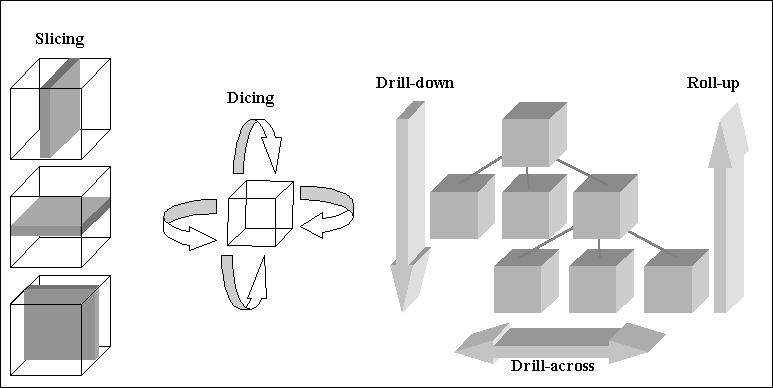 na základě dotazu se pospojují potřebná data do vícerozměrné tabulky (nebo více tabulek), do kterých lze klást SQL dotazypro častější dotazy si uchovávají předem připravené vícerozměrné tabulkyzátěž je většinou způsobena složitými dotazy, jež přistupují k miliónům záznamů a provádějí množství operacídata bývají modelována vícerozměrněv obchodním data warehouse mohou těmito rozměry být např. čas prodeje, místo prodeje, prodavač, výrobek, …rozměry mohou být i hierarchické např. čas prodeje jako den-měsíc-čtvrtletí-rok, zboží jako výrobek-kategorie-průmyslspojení více tabulek pomocí odkazu na řádky jednotlivých tabulekpoužívají speciální organizaci dat, přístupové a implementační metody, jež obecně nejsou v komerčních databázových systémech určených pro OLTP podporoványDatabázový systém – OLTP (Online Transaction Processing)zákaznicky orientovanýaktuální data -- lze považovat i za slabinu, při výpadku (chybě), vznikají ztráty pro byznysER schémasofistikované atomické transakce i přes několik systémů(bank, po síti,...)velikost DB až několik GBjednoduché a efektivnípříkladem je bankomatDataWarehouse – OLAP (Online Analytical Processing)orientovaný na trh, rychlé (oproti OLTP) získání výsledků na analytické dotazyhistorická data, multidimenzionální datový modelagregovaná data (nenormalizovaná=redundantní)schéma hvězdy či vločkypřevážně pouze čtenívelikost až TBpoužití: byznys reporty o prodeji, marketing, management reporty, rozpočty, finanční předpovědi a reportyVyužití DWprezentace dattestování hypotézobjevování nových informacíArchitektura DataWarehousetři úrovně:klientOLAP server (MOLAP/ROLAP server)databázový server DWdata lze organizovat v tzv. multidimenzionálním datovém modeluodlišný od modelu relačníhoodpovídá mu specializovaný software, multidimenzionální SŘBD (MDD)model připomíná techniku spreadsheet ve více než dvou rozměrechdata jsou implementována pomocí vícerozměrných polí, jejichž dimenze odpovídají dimenzím podnikání organizacenavržení a vytvoření DW je proces skládající se z následujících bodů:definovat architekturu, umístění a rozčlenění dat a fyzickou organizacinaplánovat kapacitu, vybrat OLAP servery a nástrojespojit servery, klientské nástroje, zdroje přes gatewaye, drivery ODBC, ...navrhnout schéma a pohledy, přístupové metody, některé složité dotazymít skripty pro získávání, čištění, transformaci, ukládání a aktualizaci datvytvořit koncové uživatelské aplikacespustit data warehouse i aplikacevytvoření je složitý proces trvající mnohdy i několik letmnoho organizací proto používá Data Mart umožňující rychlejší práci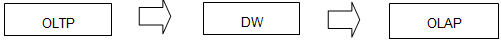 Datová tržiště (Data Mart)část datového skladu sloužící konkrétnímu účelu nebo určená konkrétní organizační jednotcepřístupová vrstva data warehousuDW slouží jako základna pro extrakci množin dat, resp. jejich agregaci do dílčích (replikovaných) MDD (Multidimenzionální DB)MDD může pro DW sloužit ve dvou rolích”front-end” pro DW a poskytovat uživateli služby pro realizaci analytického zpracování (DW/OLAP)“front-end” jednomu (několika) systémům OLTP - alternativa za DW, tj. poskytnout uživateli s OLTP data analytickým způsobem (OLTP/OLAP) – jde vlastně o datové tržištěSystém OLAP (OnLine Analytical Processing)na databázové stroje jsou kladeny specifické požadavkyobjem zpracovávaných dattransakční systém o velikosti gigabajtů dosáhne použitím jen jedné dimense velikosti desítek či stovek gigabajtůrychlost odezvy analytického systému je důležitápočet uživatelů současně pracujících s databází není zajímavýpočet pracovníků vyššího managementu je omezenpro pracovníky nižších stupňů bývají údaje z datových skladů převedeny do menších specializovaných databází – datových tržišťs těmito omezeními se vyrovnává dvojím způsobemuzpůsobení stávajících systémů pro práci s vícerozměrovými datypřidáním modulu, který to zajišťuje a prostředků pro jeho ovládánív lepším případě mění způsob uložení dat, v horším“překládá” operace s vícedimenzionálními daty na operace s daty relačnímivytvoření speciálního systému správy dat, určeného pouze pro OLAPumožňuje provést maximum optimalizací vzhledem k nárokům, jež jsou kladené analytickým způsobem práce - převažující způsobProgramy pro vytváření a plnění databázepřevodní programynačtení data z několika databází, či souborů a udělat z nich novou databázi, agregace se musí naprogramovatsystémy znázorňující převodu dat graficky a administrátor dat namapuje zdrojová data do struktur vytvářeného datového skladuvýsledkem jsou buď programy (scripty) nebo přímo vykonání funkcemoduly pro plánování jednotlivých akcíNástroje pro práci s daty - poslední trendy v architektuře klient/servernabízejí variantu tenkého klienta v podobě HTML prohlížečeReporting, monitorování, ad-hoc dotazyprogramy umožňující kladení dotazů a formátování odpovědínejčastěji jde o vizuální dotazovací nástrojemakra v tabulkovém procesoruuživatelské rozhraní různě propracované:zadání seskupení výsledku podle různých kriteriíformální kontrola dotazůvytváření slovníků a metadatMOLAP - Multidimenzionální OLAPdatová krychle (obsahuje fakta)hierarchické dimenze (částečné či totální uspořádání)vločkové schéma -- hlavní tabulka faktů je v relaci s dimezionálními tabulkami, přes cizí klíče, dimenzionální tabulky mohou být také v relaci s dalšími subdimenzionálními tabulkami podobně jako hlavní tabulka faktů; vytváří hierarchie dimenzíhvězdové schéma -- je speciální případ vločkového, dimenzionální tabulky již nejsou v relaci s dalšími subdimenzionálními tabulkami; žádné hierarchie, jednoduššíROLAP – Relační OLAPna relační architektuře založený model DW strukturou propojených DB tabulek - Relační OLAP (ROLAP) – pomalejší zpracování než MOLAPužívá relační nebo rozšířený relační DBMS, např. server METACUBE Informix, pracuje s relačními tabulkami uspořádanými do hvězdy/vločky, adresuje pomocí klíče, data jsou neagregovaná)Vlastnosti CASE nástrojů a jejich význam v analýze a návrhu informačních systémůCASE Computer Aided Software (System) Engineering (Počítačová podpora softwarového inženýrství)Modely softwarových systémů jsou příliš složiténutná podpora různých úrovní abstrakce, různých pohledůnutnost rozdělení mezi jednotlivé vývojářeCASE nástrojeslouží pro standardizaci používaných postupůnástroj na podporu práce analytiků a programátorů při vývoji informačních systémů, zejména ve fázi analýzy a návrhu – tvorba modelůmezistupeň mezi analýzou problému a programovánímoznačení pro integrovanou tvorbu programových aplikací pomocí programových prostředků s minimální potřebou manuálního psaní zdrojového kódu programuobsah: databáze (repository, systémová encyklopedie) navrhovaných prvků informačního systémufunkce: podpora realizace projektu informačního systémuzáklad: metodika = návod na vytváření modelů a určení závislostí mezi nimiDělení CASE systémůNižší CASE – podpora tvorby softwarenávrhy obrazovek, formulářů, menujazyková podporaVyšší CASE – podpora analýzy a návrhutvorba diagramů a modelůkontrola konzistence modeluPříklad: AxiomSys: strukturovaná analýzaIntegrované CASE – podpora životního cyklu softwaruod analýzy po generování kóduround-trip engineeringpodpora tvorby dokumentacePříklad: Oracle DesignerKomponentové CASE – otevřenostrepository s rozhraním (SCM, testování)integrace nástrojů od různých výrobcůPříklad: Rational Suite EnterpriseDělení CASE systémů dle rozsahu možnostíJedna fázepodpora jedné fáze ŽC (analýza, prog.)Jedna metodikapodpora dané metodiky přes ŽCVíce fází, více metodiktransformace modelů, vlastní metodikyVývoj + managementvčetně podpůrných funkcí pro řízeníVlastnosti CASE systémůKladnéZvýšení produktivityautomatizace prací - čas na podstatné věcilepší přehled o modelu a implementacipodpora rozdělení prácesnazší údržba dokumentace i systémuZvýšení kvalitypodpora analýzy - lepší znalost požadavkůkontroly konzistence a úplnostisynchronizace reality a dokumentacepodpora používání standardůZápornéCenaCASE jsou drahé (řádově 100.000 Kč)vybírat s rozvahou (reklamní slogany vs. skutečné možnosti vs. skutečné potřeby)Doba návratnosti investicena počátku potřebné zaškolení a zaučenípřínosy obvykle až od 2-3 projektuZměna stylu prácenástroj bez používání metodiky k ničemunutnost podřídit se CASE (techniky, metoda)podpora managementu nutnájen kód je aktuální (pomalé updatování modelu při změnách)Použití CASE systémůautomatizovaná evidence vytvořených objektů a specifikací, dokumentace vývoje systémugrafická podpora modelování (notace)kontrola správnosti modelů podle zvolené metodiky, zajištění integrity a konzistence návrhu předem definovaná integritní omezení a jejich kontrolaautomatické uplatnění změn vytvořených v jedné části ve všech souvisejících částech návrhupodpora týmové práceidentifikace osob a týmů zodpovědných za jednotlivé modelytvorba více modelů současněsoučasná práce více osob na jednom modeluspráva verzíautomatický převod definovaných modelů do konkrétního logického a fyzického návrhu generování programupopisu databázepříp. prototypureverse engineeringzpětné generování konceptuálního modelu z existující aplikaceNěkteré příklady CASE systémůPowerdesigner (Sybase)Together (Borland)Oracle designer (Oracle)Rational Rose (Rational Software Corporation)Enterprise Architect (Sparx)